СКУПОВИИме и презиме: ___________________________________________________   1. Нацртај скуп елемената чији назив почиње на слово Ј.2. Придружи елементе једног скупа елементима другог скупа.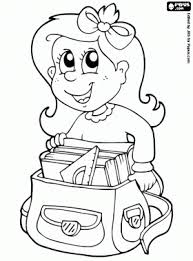 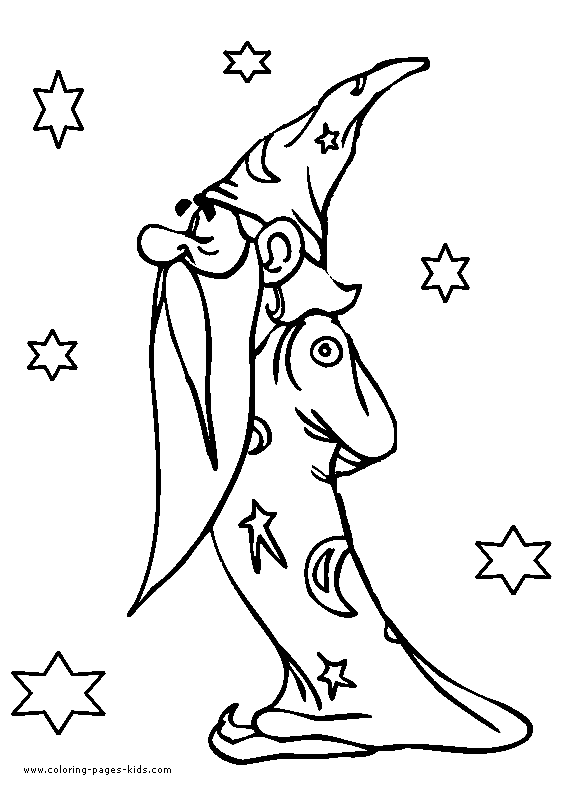 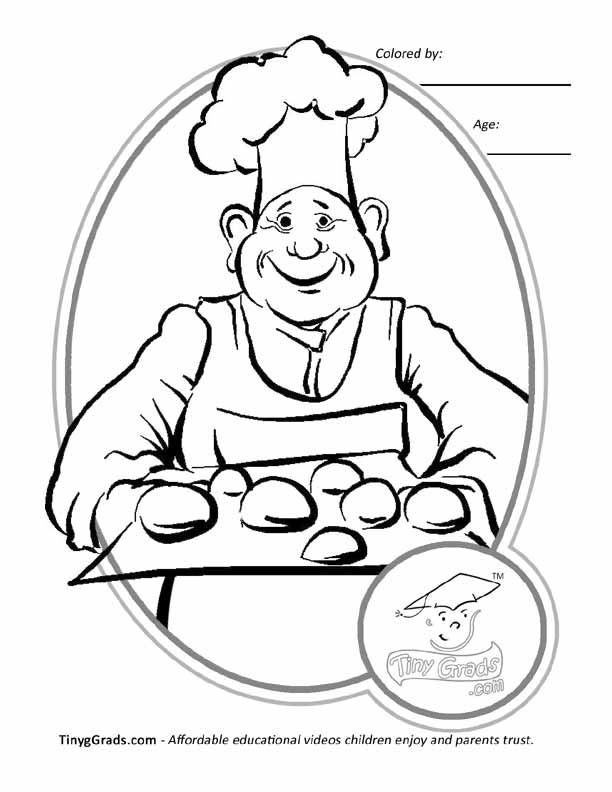 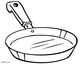 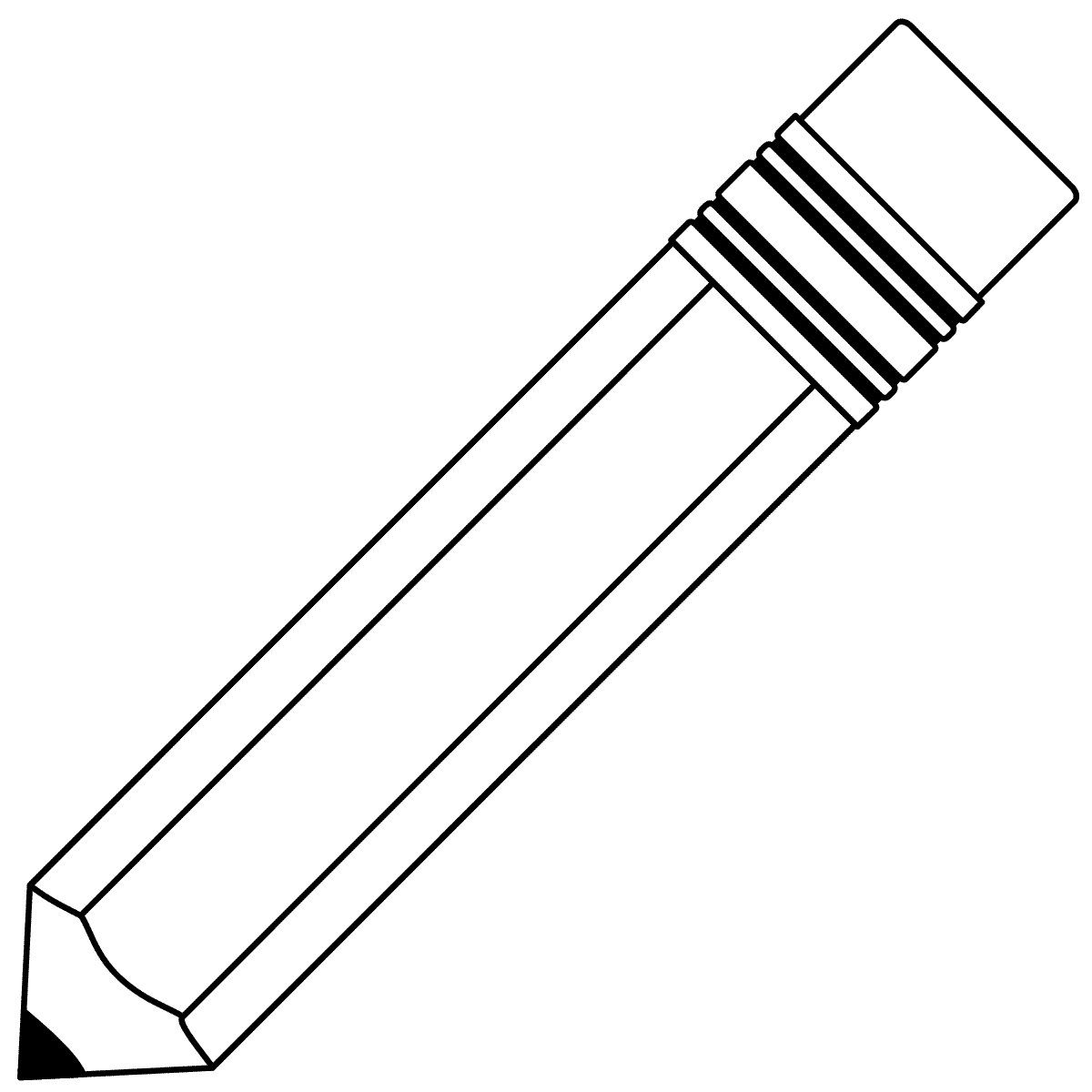 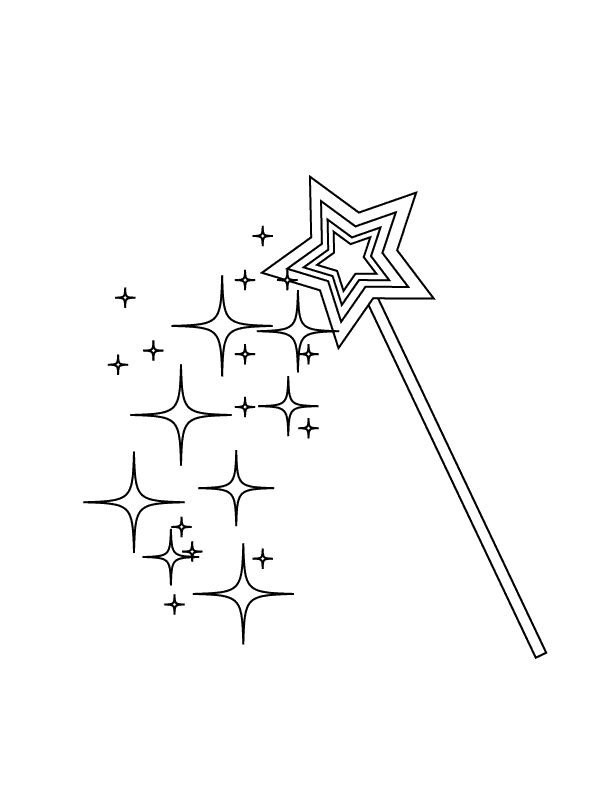 3. Доцртај елементе тако да скупови са буду једнакобројни.4.Направи нови скуп у ком ће се налазити по два елемента из сваког датог скупа.5. Нацртај два скупа воћа са различитим бројем елемената.